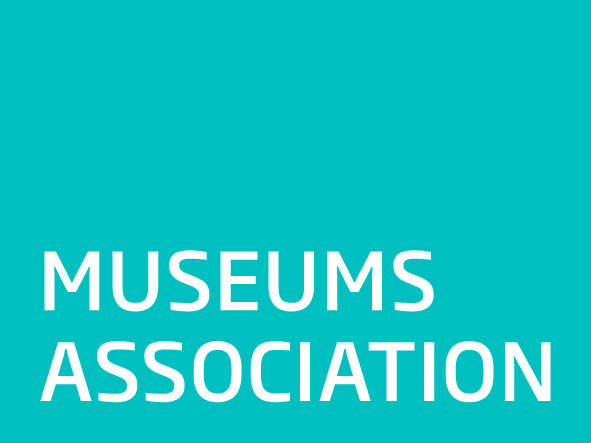 Job descriptionSummaryThe head of finance and resources is a member of the senior management team responsible for the overall strategic direction and management of the finance function. Also responsible for HR, trusts, pensions, premises, health & safety, IT and equipment and the CRM.Major activities:Responsible for the overall financial affairs, including production of accounts, investment and treasury management, budgets, audit and cashflow forecast and analysisAs a member of the senior management team, play a role in setting the strategic direction of the organisation Report to the board, through the director, on any financial matters of which they should be made awareDevelop financial policies and procedures to meet the changing needs of the organisationEnsure compliance with all HMRC requirements around PAYE, VAT, Corporation tax, etc. keeping up to date with the relevant legislative frameworkRisk assessment and monitoringManage the HR including the development of policies to meet the changing needs of the organisation and to remain compliant with current legislationResponsible for health and safety Manage property matters including premises management Manage the provision and support of IT and equipment systems including the CRMManage trusts and endowmentsAdminister the company pension schemes and acting as company secretary to the MA pension plan Carry out company secretary duties including filing of all returns to the relevant bodies
This list is neither exhaustive nor exclusive and may be changed from time to time.Job titleHead of Finance and ResourcesContractPermanentGrade1Place of work42 Clerkenwell Close, London EC1R 0AZResponsible toDirectorResponsible forFinance Administrator; Executive Assistant; CRM Technical Project ManagerDateMay 2017